                                BİRİNCİ BÖLÜMAMAÇ, KAPSAM, DAYANAK TANIMLARAmaçMADDE 1 - Bu yönerge 2547 Sayılı Yükseköğretim Yasasına göre düzenlenen “Üniversiteler Yayın Yönetmeliği” ve Üniversitelerde Ders Aracı Olarak Kullanılan Kitaplar, Teksirler, ve Yardımcı Ders Kitapları Dışındaki Yayınlar ile ilgili Yönetmelik” çerçevesinde Tekirdağ Namık Kemal Üniversitesi tarafından basılacak tüm yayınların, planlanması, basılması, dağılımı ve satışını düzenleyen hükümleri içerir.KapsamMADDE 2 - Tekirdağ Namık Kemal Üniversitesine bağlı birimlerde yapılacak her türlü yayının planlaması, yayın kurallarına uygunluğunun sağlanması, yayınların denetlenmesi, basım sırasının belirlenmesi basımı, dağıtımı, satışı vb. gibi her türlü işlemler; Üniversite yayın kurulu ile her birimde oluşturulacak yayın alt kurulları tarafından gerçekleştirilir. Tekirdağ Namık Kemal Üniversitesi tarafından hazırlanan akademik ve kültürel yayınlar, kongre ve sempozyum yayınları, ders kitapları ders notları, yardımcı ders kitapları, bilgisayar ve elektronik ortamda hazırlanan eğitim-öğretim araçları ve uzaktan eğitim ilkelerine göre oluşturulan her türlü materyalin yayınlanmasında ve Üniversite yayın kurulunun çalışmalarında bu yönergedeki esaslar uygulanır.DayanakMADDE 3 - Bu yönerge Yüksek Öğretim Kurulu tarafından hazırlanıp 3 şubat 1984 tarih ve 18301 sayılı Resmi Gazete’de yayımlanarak yürürlüğe giren Üniversiteler Yayın Yönetmeliği „nin 2‟inci maddesinin 2„inci fıkrası ile 2547 sayılı kanunun 14„üncü ve 48‟nci maddesi hükümlerine ve 5846 Sayılı Fikir ve Sanat Eserleri Kanununa göre hazırlanmıştır.TanımlarMADDE 4 - Bu yönergede geçen;Üniversite : Tekirdağ Namık Kemal ÜniversitesiRektör :  Tekirdağ Namık Kemal Üniversitesi RektörüSenato : Tekirdağ Namık Kemal Üniversitesi SenatosuYönetim Kurulu : Tekirdağ Namık Kemal Üniversitesi Yönetim KuruluÜniversite Yayın Komisyonu : Tekirdağ Namık Kemal Üniversitesi Yayın KomisyonuÜniversite Yayın Alt Komisyonu : Tekirdağ Namık Kemal Üniversite birimlerindeki üniversite yayım komisyonuna bağlı Yayın Alt KomisyonuYayın : Kitaplar, Eğitim Yayınları, Süreli yayınlar, Etkinlik yayınları Tanıtım yayınları, Teknolojik ortam yayınları Ders Kitabı, yardımcı, ders kitabı, ders notu gibi ders aracı yayınlarİKİNCİ BÖLÜMÜniversite Yayın Komisyonunun Oluşturulması, Görev ve YetkileriÜniversite Yayın KomisyonuMADDE 5 - Üniversite yayın komisyonu, ilgili bir Rektör Yardımcısının başkanlığında Üniversite Öğretim Üyeleri arasından Üniversite Yönetim Kurulunca seçilen iki asil ve iki yedek akademik unvanı profesör doktor olan öğretim üyesinden oluşur. Bu üç kişilik Üniversite Yayın Komisyonunun yanı sıra birimlerin belirleyeceği alt komisyonlar yayım sürecinde birlikte yayım sürecini düzenlerler. Üniversite yayın komisyonu ve  kendisine bağlı alt komisyonlar, üniversitenin tüm yayın etkinliklerini planlayıp düzenler ve Üniversiteler Yayın Yönetmeliğinde kendisine verilen görevleri yerine getirir. Seçilen üyelerin görev süreleri üç yıl ile sınırlıdır. Yayın Komisyonu Kararları Üniversite Yönetim Kurulunun onayı ile kesinleşir. Ayrıca Yayın Komisyonu Asil Üyenin eserinin yayınlanması söz konusu ise değerlendirmeyi yedek üye tarafından yapılır.Üniversite Yayın Komisyonunun GörevleriYayınlar açısından gerekli düzenleme ve planlamaları yaparBasıma hazır olarak gelen eserleri inceler ve eserlerin nitelik eğitim öğretim ihtiyaçları açısından yayına uygun olup olmadığına karar verir.Üniversitede ders aracı olarak kullanılacak olan tüm yayınlar ile (ders kitabı, yardımcı ders kitabı, teksir/ders notu vb. gibi), Üniversitenin bilim, sanat, eğitim   ve kültürel alanlardaki bilgi birikimini toplumun hizmetine sunmayı amaçlayan araştırma-inceleme, kitapları, kongre kitapları, popüler bilimler ve sanat kitapları vb. yayınların yayınlanmasını sağlar.Yayımına karar verilen eserlerin basılma sırası, baskı adedi, basılma şekli, basılan eserlerin maliyet hesabı ve satış fiyatları hakkında karar verir.Üniversite Yayın Yönetmeliğinin ilgili maddelerine göre telif haklarını hesaplar ve ödeme şeklini belirlerBasılan eserlerin yönetmelikte belirlenen kurum ve kuruluşlara dağıtımını yapar veya yaptırır.Üniversitemiz atama kriterlerinde geçen kimi maddelere uygunluk açısından hangi tür yayın olduğunun belirlenmesi için takdim edilen yayınları inceler ve karara bağlarÜniversite Yayın Alt Komisyonunun GörevleriMADDE 6 - Yayın Alt Komisyonu birimlerin ihtiyaçları doğrultusunda birimler tarafından oluşturulan yayınların denetlenmesi her fakülte yüksekokul enstitü veya merkez de dekan/müdür veya bunlar tarafından görevlendirilecek bir dekan/müdür yardımcısının başkanlığında ilgili birimin yönetim kurulu tarafından seçilecek iki asil iki yedek üyeden oluşurYayın alt komisyonları kendisine verilen yayın taslakları hakkında aşağıda belirtilen hususlar konusunda yayın komisyonu başkanlığına görüş ve ön bilgi hazırlar.Yayın taslağının ders kitabı, yardımcı ders kitabı ,ders teksiri ve diğer kategorilerden hangisi olduğunu,Başka üniversiteler de veya üniversiteler dışındaki kişiler tarafından hazırlanmış kendi birimleri ile ilgili ders kitabı niteliğindeki yayın taslaklarının basılıp basılmamasını,Yayın taslaklarının dil bakımından güncel ve ilgili bilim dalının kurallarına uygun olup olmadığını inceler. Alt komisyon üyeleri görüşlerini Yayın Komisyon Başkanlığına bildirir.Yayın TanımlarıMADDE 7 - Bu yönergeye göre Tekirdağ Namık Kemal Üniversitesi tarafından yayınlanacak  eserler  ;  ders  kitapları, yardımcı  der  kitapları  araştırma-inceleme  kitapları,bilimsel toplantı bildirilerin, içeren yayınlar ,popüler bilim ve sanat kitapları(dizi ve el kitapları)  ,armağan  kitaplar,  dergiler  ,  bilgilendirme  amaçlı  her  türlü  akademik  kitapçık,broşür ve benzeri yayınlardır.Kitaplar/Eserler: Toplumu, öğrencileri ve üniversite çevrelerini bilgilendirme amaçlı hazırlananakademik düzeyde kitaplardır. Bunlar:A-I)  İnceleme-Araştırma,  Armağan  ve  Biyografi  Kitapları:  Raporlar,  dizi  yayınlar, özel kitaplar vb. yayınlardır.A-II) Referans Kitapları: Eğitimde, bilim/sanat dallarında yararlanılan referans kitaplarıdır. Adı öğretim programındaki herhangi bir dersle doğrudan örtüşmemekle birlikte, farklı bilim/sanat alanlarını ilgilendiren ve uzmanlık kültürü oluşturması açısından öğrenciyi doğrudan ilgilendiren ve yayımlanması üniversite tarafından uygun bulunan kitaplar/eserlerdir.Eğitim Yayınları: Ders aracı olarak kullanılacak ders kitapları, yardımcı ders kitapları ve kaynak kitaplardır. Bunlar:B-I) Ders Kitapları: Birimlerin programlarında yer alan derslerin adlarıyla örtüşen özgün telif eserlerdir.B-II) Yardımcı Ders Kitapları: Birimlerin ders programlarında yer alan derslerde kullanıma uygun,öğrencilerin eğitim-öğretimlerine yardımcı özgün telif eserlerdir.B-III) Yardımcı Kaynak Kitaplar: Belirli bir dersin bağlı olduğu anabilim, bilim dalı/anasanat, sanat dalı yada akademik alanda yapılan araştırmaları yansıtan ve literatürdeki mevcut bilgilerin aktarımını amaçlayan kitaplardır.B-IV) Ders Notları: Öğretim programlarında zorunlu veya seçmeli olarak belirlenmiş ders programlarının bir kısmını veya tümünü doğrudan veya dolaylı olarak kapsayan, ancak kitap halinde olmayan bir dersin uygulama ve laboratuvar/atölye programlarını kapsayan dijital baskı sistemiyle çoğaltılmış yayınlardır.Süreli Yayınlar: Bilimsel/sanatsal araştırma-inceleme ve etkinlikleri aktaran ve iletişimi sağlayan dergi ve bültenlerdir.Etkinlik Yayınları: Bilimsel/sanatsal etkinliklerin sonuçlarını içeren yayınlardır. Bunlar; bilimsel etkinliklere (kongre, sempozyum, panel, çalıştay vb.) ait çalışmaları yansıtan/tartışan yayınları ve raporları; sanatsal etkinliklere (sergi, konser, bale/tiyatro gösterimleri vb.) ait çalışmaları yansıtan/tartışan yayınları ve raporları kapsamaktadır.Tanıtım Yayınları: Üniversite ve birimlerini tanıtıcı yayınlardır. Bunlar; katalog, broşür, kitapçık vb. türü yayınlardır.Teknolojik Ortam Yayınları:  internet yayıncılığı, CD, film, gibi dijital ortamlar için hazırlanan yayınlardır.Ismarlama Eser: TNKU Rektörlüğü’nce basımı uygun bulunan ve Yayın Komisyonunun belirlediği basım takviminin dışında kalan eserlerdir.Yayın BaşvurularıMADDE  8  -  Ġlgili  Birim  Yayın  Alt  Kurulunda  görüşülen  yayın  taslakları  hakkında bilgi verilen kanaat kararları ,dekanlıklar / müdürlükler tarafından “Üniversite Yayın Kurulu’na iletilmek üzere düzenlenen “Yayın Önerisi Değerlendirme Formu”(ek-2 ) ve diğer evrak ile birlikte Rektörlüğe gönderilir.MADDE 9 - Yayın sunuş belgeleri Bölüm Başkanı veya ilgili birimin sorumlusu dekan, Enstitü Müdürü veya Yüksekokul Müdürü tarafından yayınlanacak eserin kopyası ve diğer evrak ile birlikte Yayın Komisyonu Başkanlığı’na gönderilir.MADDE 10 - Üniversitemizce kısmen veya tamamen organize edilen kongre, sempozyum, çalıştay, panel vb. bilimsel toplantılarda sunulan panel ve bildiri metinlerinin Üniversite yayını olarak basımı halinde Düzenleme Kurulu Başkanlığınca doğrudan en geç 2 ay içinde Üniversite Yayın Kuruluna başvurulması gerekir.MADDE 11 - Bu yönerge kapsamında ele alınacak yayınların üniversite kimliği altın da basabilmeleri için Yayın Komisyonu’nun organı olan Yayın Alt Komisyonunun görüşleri doğrultusunda, Üniversite Yönetim Kurulu’ndan da onay almış olmaları gerekir.MADDE 12 - Basım öncelik sırası belirlemede başvuru tarihi esastır. Ancak Yayın Komisyonu gerekli gördüğünde güncel bir akademik etkinlik nedeniyle veya belli bir takvime bağlı olan etkinlikler nedeniyle sıralamada farklı uygulamalara gidilebilir.Başvuru BiçimleriKitaplar/Eserler: Yazarlar, yayın önerilerini „Yayın Öneri Formu‟ (Ek-1) ile doğrudan Yayın Komisyonuna yaparlar.A-I) Ġnceleme-Araştırma, Armağan ve Biyografi Kitapları: Yazarlar, yayın önerilerini„Yayın Öneri Formu ‟ile doğrudan Yayın Komisyonuna yaparlar.A-II) Referans Kitapları: Yazarların, eğitim yayınları için, eğitim / öğretim programları ve ihtiyaçları açısından değerlendirilmek üzere „Yayın Öneri Formu’nu doldurarak Yayın Komisyonuna başvurmaları gerekir.Eğitim Yayınları, Ders Kitapları, Yardımcı Ders Kitapları, Yardımcı Kaynak Kitaplar, Ders Notları: Yazarların, eğitim yayınları için, eğitim / öğretim programları ve ihtiyaçları açısından değerlendirilmek üzere, Yayın Öneri Formu’nu doldurarak Yayın Komisyonuna başvurmaları gerekir.Süreli Yayınlar : Bilimsel etkinlikleri yansıtan dergi, bülten vb. nitelikli yayınların oluşturulması birimler düzeyinde yürütülür. Dergilerin sahibi dekanlık/ müdürlük/ koordinatörlük vb gibi birim yöneticileridir. Süreli yayınlarla ilgili başvuru Fakülte kurulu kararı ile birlikte doğrudan yayın komisyonuna yapılır.TNKU birimleri tarafından yayımlanacak dergiler hakemli dergilerdir. Her dergi için bir Hakem Kurulu oluşturulur. Yayına kabul edilen makalelerin ekinde hakem raporlarınınbulunması gerekir. Dergi türündeki söz konusu eserlerle ilgili çalışmalar, birimler içinde oluşturulan sorumlu Dergi Editörler Kurulları tarafından yürütülür. Yayın önerileri basıma hazır hale getirilerek, dekanlıklar ya da müdürlükler tarafından dergi editörler kuruluna  iletilir.Etkinlik Yayınları: Bilimsel/Sanatsal etkinliklere ait yayın önerileri Birime ilişkin alt Yayın Komisyonu’na gönderilir. Birime ilişkin alt Yayın Komisyonu’nun olumlu görüş bildirmesi durumunda, yayın önerileri basıma hazır hale getirilerek dekanlıklar ya da müdürlükler tarafından Yayın Komisyonuna iletilir.Tanıtım Yayınları: Rektörlük ve birimler tarafından önerilen üniversitenin ve bilimsel/sanatsal etkinliklerin ve organizasyonların tanıtımı ile ilgili yayın önerileri, ilgili birimler tarafından hazırlanarak Birim Yayın Komisyonu’na gönderilir. Birim Yayın Komisyonu’nun olumlu görüş bildirmesi durumunda, yayın önerileri basıma hazır hale getirilerek dekanlıklar ya da müdürlükler tarafından Yayın Komisyonuna iletilir.Teknolojik Ortam Yayınları: Yayın önerileri, birimler tarafından hazırlanarak Birime ilşkin alt Yayın Komisyonu’na gönderilir. Birime ilişkin Yayın Alt Komisyonu”nun olumlu görüş bildirmesi durumunda, yayın önerileri çoğaltılmaya hazır hale getirilerek dekanlıklar ya da müdürlükler tarafından Yayın Komisyonuna iletilir.Ismarlama Eser: TNKU Rektörlüğü’nce Yayın Komisyonu’na iletilir.Yayın Önerilerinin Değerlendirilmesi:MADDE13 - Yayın Komisyonu ve kendisine bağlı Alt Komisyon, sunulan yayın önerisini değerlendirmek için gerekli gördüğünde “ Tekirdağ Namık Kemal Üniversitesi Yayın Önerisi Değerlendirme Formu” (EK-2) ile birlikte iki hakeme gönderir. Eserleri inceleyen hakemler eser hakkındaki görüşlerini ayrı ayrı rapor ederler. Yayın Komisyonu ve bağlı Alt komisyon, bilimsel eserleri gerektiğinde doğrudan değerlendirebileceği gibi eser bilimsel hakem görüşüne başvurulur nitelikte ise hakem görüşleri değerlendirilerek sonuçlandırılır.MADDE 14 - Yayımlanması uygun görülen eserlerin iki kopyası, varsa eseri inceleyen hakemler tarafından önerilen değişikliklerin dikkate alınması için yazar(lar)ına gönderilir. Yazar(lar), varsa düzenlemeler hakkında ki görüşlerini de ekleyerek eserin düzeltilmiş son kopyasını , hakem kopyaları ile birlikte Yayın Alt Komisyonuna geri gönderir. Yayın Alt Komisyonu istenen değişik ve düzenlemelerin yapılıp yapılmadığını kontrol eder, gerekli gördüğü hallerde ilgili hakemlere kontrol için göndererek görüş alır ve eser ile ilgili son kararını yayın kuruluna bildirir.MADDE 15 - Eserlerin yayımlanmasına ya da yayımlanmamasına ilişkin son karar, Üniversiteler Yayın Yönetmeliği’ nin 3. Maddesinin (a) ve (b) fıkralarına göre Üniversite Yayın Komisyon’unca verilir ve Üniversite Yönetim Kurulunun onayına sunulur.MADDE 16 - Yayın Komisyon Başkanlığı, yayının değerlendirme sonucu yazar(lar)a yazıyla bildirir.MADDE 17 - Yayımlanması uygun görülmeyen eserlerin birer kopyası, itiraz vb. durumlar için ilgili rapor ve belgeleri ile birlikte Rektörlükte tutulur. Varsa fazla kopyalar yazar(lar)a iade edilir.MADDE18 - Yayınların telif hakkı hesaplamaları, düzeltilmiş kopyalar esas alınarak Üniversiteler Yayın Yönetmeliğine göre Üniversite Yayın Kurulunca yapılır.Yayınlarda Biçim Bakımından Aranan Nitelikler MADDE19 - Kitap kapağına göre hazırlanacakÖn ve Ġç Kapak : Yayının ön kapağı ve iç kapağının ön yüzünde üst solda Tekirdağ Namık Kemal Üniversitesi amblemi ve devamında Tekirdağ Namık Kemal Üniversitesi Yayınları No: 00 yazısı , ortada yayının adı , altın da yazar(lar)ın unvanı , adı soyadı , en altta ise yer ve basım yılı bulunmalıdır.Arka Kapak : Yayının arka kapağının dış yüzünde yazar(lar)ın 100 kelimeyi geçmeyen özgeçmiş(ler)i fotoğraf(lar)ı ve diğer eserlerinin listesi bulunabilir. ISBN numarası sağ alt köşeye yazılır.Sırt : Yayının sırtında ,kalınlık yeterli olduğu taktirde ,yukarıdan aşağı okunacak biçimde ,yayının adı,yazar(lar)ın adı soyadı bulunur.Ön ve arka kapakların iç yüzleri boş bırakılır.Ġç kapağın arka yüzünde “Tekirdağ Namık Kemal Üniversitesi Yönetim Kurulu’nun 00/00000 tarih ve 00/00 nolu kararı ile basılmıştır” ibaresi ,yayın kodu, bilimsel hakemler listesi ,yayın katalog bilgisi ISBN ve matbaa bilgisi yer alır.Yayın 20*28 cm veya 16*24 cm veya Üniversite Yayın Kurulunun uygun göreceği boyutlarda olabilir.Yayın yazım kuralları ve iç düzenlemeleri, ilgili bilim dalının ulusal/uluslar arası geleneklerine göre yazar(lar) tarafından düzenlenir.Basım ve SatışMADDE 20 - Üniversite Yayın Kurulunun önerisi ve Üniversite Yönetim Kurulunun kararı ile basılması uygun bulunan eserin yazar(lar)ı ile “Tekirdağ Namık Kemal Üniversitesi Yayın Sözleşme Formu” (EK-3) imzalanır. Eserin basılmasından sonra “Namık Kemal Üniversitesi Yayın Devir Formu “ (Ek-4) ile yazar(lar) telif haklarını devreder(ler). Basılan eserlerden yazarına ücretsiz olarak verilecek kitap sayısı , baskı adedi dikkate alınarak sözleşme yapılırken belirlenir.MADDE 21 - Üniversitenin basımını gerçekleştirmesine karar alınmış yayının basımı ile ilgili giderler, bütçe olanakları ölçüsünde yayın tanımlarının sağladığı öncelik  sırasına göre Tekirdağ Namık Kemal Üniversitesi Rektörlüğü tarafından karşılanır. Bütçe olanaklarının yetersiz olduğu durumlarda giderin bir kısmı veya tamamı yazarlar ya da sponsorlar tarafından karşılanabilir.MADDE 22 - Üniversitemiz tarafından bastırılamayacağı, Üniversite Yayın Komisyonu tarafından yazılı olarak bildirilen kitapların, yazar(lar)’ın kendilerin Üniversite dışında kendi olanakları ve/veya başka bir yayınevi tarafından eserlerini bastırmalarına izin verilir.MADDE 23 - Basılan ve Birim Yayın Numarası almış bir eser, satış düzenlemesi yapılmadığı takdirde Tekirdağ Namık Kemal Üniversitesi Yönetim Kurulunca uygun görülen kurumda satışa sunulur. Tekirdağ Namık Kemal Üniversitesi Yayınlarının başka bir yayın evi ya da şahıs tarafından satılması Üniversite Yayın Kurulunun izni ile mümkündür.MADDE 24 - Baskısı tükenen ve değiştirme yapılmaksızın aynen basımı planlanan kitaplar, yardımcı kitaplar, teksir/ders notu vb. gibi yayınlar yazarı/yazarları/veya editörü/ editörleri tarafından tekrar basımı için üniversite Yayın Kuruluna Dekanlık/müdürlük tarafından başvurulması gerekir. Değişiklik veya ilave yapılarak tekrar basımı düşünülenyayınlar, yazar tarafından değişiklik yapıldıktan sonra ,Birim Yayın Alt Kurulunun görüşüile birlikte dekanlık veya müdürlükler tarafından Üniversite Yayın Komisyonu'na gönderilir ve izlenecek değerlendirme süreci Yayın Komisyonu ve kendisine bağlı alt komisyonca kararlaştırılır.MADDE 25 - Yayın Komisyonu, gerekli gördüğünde başvurusu yapılan eserlerle ilgili “TNKU” Etik Komisyonuna başvurarak söz konusu eserlerin, yayın etiği açısından değerlendirilmesini isteyebilir.Diğer HükümlerMADDE 26 - Bu yönerge kurallarına uygun olarak yayımlanmayan ve yazarı tarafından üniversite dışında basılmış olan kitapların üzerine “Tekirdağ Namık Kemal Üniversitesi” yazılmaz Ancak kitap içinde ki yazar tanıtımında Tekirdağ Namık Kemal Üniversitesi öğretim üyesi olduğu ve görev yaptığı birime ilişkin notlar yer alabilir.MADDE 27 - Türkçe dilindeki eserlerin içerik ve dil açısından sorumluluğu yazarlara aittir; bununla birlikte Türk Dil Kurumu yazım ve noktalama kurallarının geçerli olduğu ölçülü bir dilin kullanılması gerekmektedir.MADDE 28 - Bilim, sanat ve eğitim içerikli kitapların dışında kalan basın –yayın işleri bu yönerge kapsamı dışındadır.YürürlükMADDYEü2r9ü:tmBue yönerge Tekirdağ Namık Kemal Üniversitesi Senatosu tarafından onaylan MdıAğıDtaDriEht3e0n:itBibuayreönneyrügreürhlükğüemgliererir.Tekirdağ Namık Kemal Üniversitesi Rektörü tarafından yürütülür.Ekler :Yayın Öneri FormuYayın Önerisi Değerlendirme FormuYayın Sözleşmesi FormuYayın Devir FormuĠlk Sayfanın Arka Yüzü ĠçeriğiEK 1: TEKĠRDAĞ NAMIK KEMAL ÜNĠVERSĠTESĠ  YAYIN ÖNERĠ FORMUEK 2:TEKĠRDAĞ NAMIK KEMAL ÜNĠVERSĠTESĠ YAYIN ÖNERĠSĠ DEGERLENDĠRME FORMU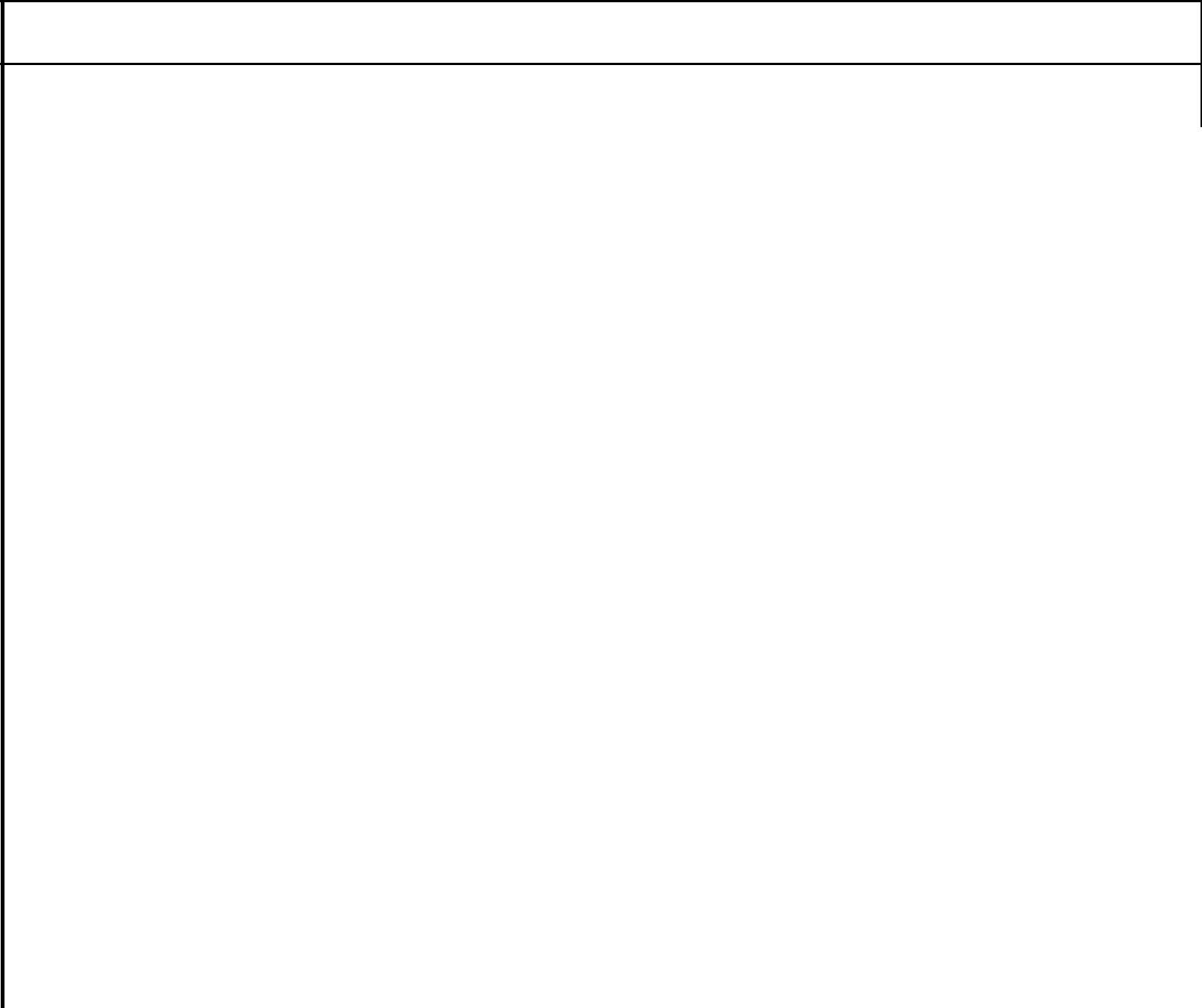 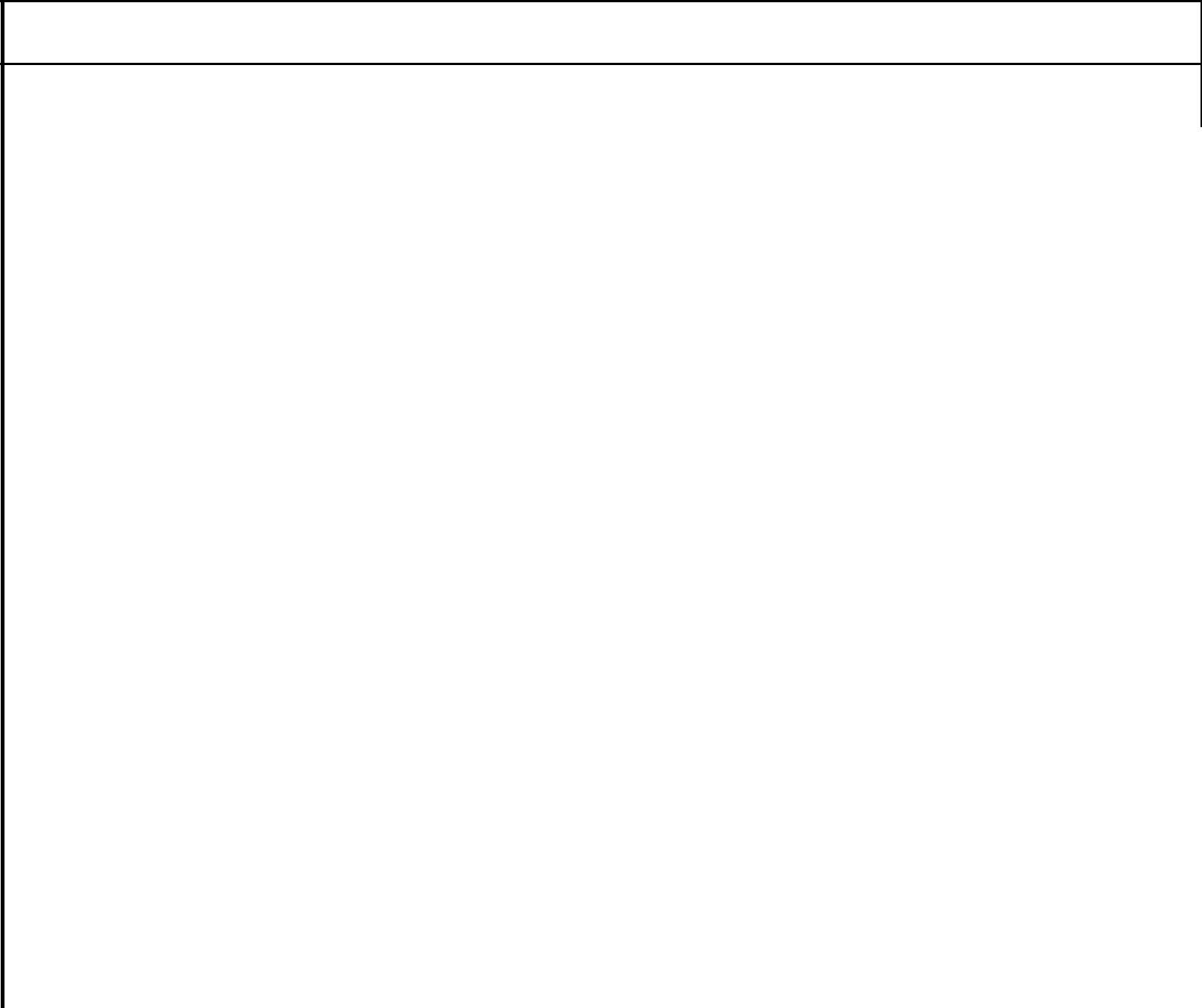 *Değerlendirmeye iliĢkin gerekçe ve düzeltilmesi istenilen hususlar. (Gerektiğinde ek sayfa kullanılabilir)EK 3: TEKĠRDAĞ NAMIK KEMAL ÜNĠVERSĠTESĠ YAYIN SÖZLEŞME FORMUolarak, Üniversiteler Yayın Yönetmeliği Tekirdağ Namık Kemal Üniversitesi Yayın Yönergesi uyarınca, telif hakkım saklı kalmak üzere, eserimin yayın hakkını Tekirdağ Namık Kemal ÜniversitesiRektörlüğü'ne. devrediyorum.Eserimin bilim, görüĢ, dil vb. tüm sorumluluğu tarafıma aittir. "......" adlı	Eserimin 5846 Sayılı Fikri ve Sanat Eserleri Kanununu ihlal etmediğini ve aksi durumda açılan tüm davaların sorumluluğunun kendime ait olduğunu belirtirim. Bu çerçevede eserimin çıktılarının tamamını basılabilmesi için Tekirdağ Namık Kemal Üniversitesi Rektörlüğü'ne basılı ve elektronik formda (doc, ps, pdf, xml veya latex) teslim ettim.ıÜniversiteler Yayın Yönetmeliği Madde-9 gereğınce, Tekirdağ Namık Kemal Üniversitesi Yayın Komisyonu Başkanlığı'nın belirlediği telif ücreti ödeme planı (Eserin, kitap satış noktasındaki satışından elde edilen gelirlerden, altışar aylık periyotlar halince yazara ödenmesi suretiyle toplam telif ücretinin karşılanmasına kadar sürdürülmesi suretiyle yazara ödenmesi) doğrultusunda tarafıma ödenmesini kabul ettim.EK 5: İLK SAYFANIN ARKA YÜZÜ İÇERİGİTekirdağ Namık Kemal Üniversitesi Yayınları No:000Bu kitabın basım, yayım ve satış hakları Tekirdağ Namık Kemal Üniversitesi’ne aittir. Bütün hakları saklıdır.Kitabın tümü ya da bölümü/bölümleri Tekirdağ Namık Kemal Üniversitesi'nin yazılı izni olmadan elektronik, optik, mekanik ya da diğer yollarla basılamaz, çoğaltılamaz ve dağıtılamaz.Copyright	(basım yılı) by Namık Kemal University. All rights reserved.No part of this book may be printed, reproduced or distributed by any electronical, optical, mechanical or other means without the written permission of Namık Kemal University.Kapak Düzeni (Kapak Düzenini Yapan Kişi ya da KuruluşAdı): Tasarım-Dizgi (Tasarım-Dizgi'yi yapan Kişi ya da KuruluşAdı):ISBN............................................................................	.Kaçıncı	Baskı	Olduğu:.........................................................Basımevi, ġehir,Yıl:........................................................... .*Yürürlük Tarihi: 13.12.2011*İlgili Birim: İdari ve Mali İşler Daire Başkanlığı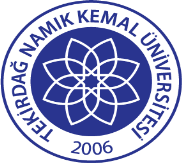       TNKÜ YAYIN YÖNERGESİDoküman No: EYS-YNG-080      TNKÜ YAYIN YÖNERGESİHazırlama Tarihi: 01.11.2021      TNKÜ YAYIN YÖNERGESİRevizyon Tarihi: --      TNKÜ YAYIN YÖNERGESİRevizyon No: 0      TNKÜ YAYIN YÖNERGESİToplam Sayfa Sayısı: 13A. Bu bölüm yazar tarafından doldurulacaktır.A. Bu bölüm yazar tarafından doldurulacaktır.A. Bu bölüm yazar tarafından doldurulacaktır.A. Bu bölüm yazar tarafından doldurulacaktır.A. Bu bölüm yazar tarafından doldurulacaktır.A. Bu bölüm yazar tarafından doldurulacaktır.A. Bu bölüm yazar tarafından doldurulacaktır.EserinbaĢlığı:................................................................................................................Hangi AmaçlaHangi AmaçlaDers kitabıYardımcıÇeviriÇeviriDiğerKullanılacağıKullanılacağıDers kitabıı dersDers KitabıDers Kitabı(Açıklayınız)Ders kitabıKitabıHangi düzeydekiHangi düzeydekiÖn lisansLisansLisansüstüLisansüstüDiğerÖğrencileriçin yazıldığıÖn lisansLisansLisansüstüLisansüstü(Açıklayınız)Kullanılacağı ders(ler)inKullanılacağı ders(ler)inkodu ve adı:.......................................................................................Önerilen baskı adediÖnerilen baskı adedi500100010002000Diğer belirtinizYazarın herhangi bir yayıncı ile önceden yapılmışYazarın herhangi bir yayıncı ile önceden yapılmışYazarın herhangi bir yayıncı ile önceden yapılmışYazarın herhangi bir yayıncı ile önceden yapılmışVarYoksözleşmesivar mı?(AçıklayınızYok)YokEserin başlığı içeriğine uygun mudur?Eserin başlığı içeriğine uygun mudur?Eserin başlığı içeriğine uygun mudur?Eserin başlığı içeriğine uygun mudur?Eserin başlığı içeriğine uygun mudur?EvetEvetEvetHayırHayırEser hangi düzeydekiYabancı DilLisansLisansLisanüstüLisanüstüLisanüstüDiğerDiğerÖğrencilere yöneliktir?Hazırlık,LisansLisansLisanüstüLisanüstüLisanüstüAçıklayınız ....Açıklayınız ....ÖnlisansLisansLisansLisanüstüLisanüstüLisanüstüEserin ne tür bir yayın olarak düşünülmesiEserin ne tür bir yayın olarak düşünülmesiDers KitabıYardımcı DersYardımcı DersÇeviriÇeviriDiğerDiğeruygundur?Ders KitabıKitabıDersDersDiğerDiğerDers KitabıKitabıKitabıDiğerDiğerEser dil ve yazım kuralarına uygun mudur?Eser dil ve yazım kuralarına uygun mudur?Eser dil ve yazım kuralarına uygun mudur?Eser dil ve yazım kuralarına uygun mudur?Eser dil ve yazım kuralarına uygun mudur?EvetEvetHayırHayırHayırEser dil ve yazım kuralarına uygun mudur?Eser dil ve yazım kuralarına uygun mudur?Eser dil ve yazım kuralarına uygun mudur?Eser dil ve yazım kuralarına uygun mudur?Eser dil ve yazım kuralarına uygun mudur?EvetEvetEserde kullanılan dil ve üslup anlaşılabilir düzeyde midir?Eserde kullanılan dil ve üslup anlaşılabilir düzeyde midir?Eserde kullanılan dil ve üslup anlaşılabilir düzeyde midir?Eserde kullanılan dil ve üslup anlaşılabilir düzeyde midir?Eserde kullanılan dil ve üslup anlaşılabilir düzeyde midir?EvetEvetHayırHayırHayırEserde kullanılan kavramlar, formül, simge ve birimler uluslararasıEserde kullanılan kavramlar, formül, simge ve birimler uluslararasıEserde kullanılan kavramlar, formül, simge ve birimler uluslararasıEserde kullanılan kavramlar, formül, simge ve birimler uluslararasıEvetEvetHayırHayırHayırstandartlara uygun mudur?EvetEvetHayırHayırHayırEserde verilen resim, levha, Şekil, grafik ve tablo/çizelge gibi görsel unsurlarEserde verilen resim, levha, Şekil, grafik ve tablo/çizelge gibi görsel unsurlarEserde verilen resim, levha, Şekil, grafik ve tablo/çizelge gibi görsel unsurlarEserde verilen resim, levha, Şekil, grafik ve tablo/çizelge gibi görsel unsurlarEserde verilen resim, levha, Şekil, grafik ve tablo/çizelge gibi görsel unsurlarEvetEvetHayırHayırHayırnitelik ve nicelik yönünden yeterli midir?nitelik ve nicelik yönünden yeterli midir?EvetEvetHayırHayırHayırEserde verilen yerli ve yabancı kaynaklar yeterli midir?Eserde verilen yerli ve yabancı kaynaklar yeterli midir?Eserde verilen yerli ve yabancı kaynaklar yeterli midir?Eserde verilen yerli ve yabancı kaynaklar yeterli midir?Eserde verilen yerli ve yabancı kaynaklar yeterli midir?EvetEvetHayırHayırHayırEserde kısaltılması, eklenmesi gereken veya içeriği uygun olmadığındanEserde kısaltılması, eklenmesi gereken veya içeriği uygun olmadığındanEserde kısaltılması, eklenmesi gereken veya içeriği uygun olmadığındanEserde kısaltılması, eklenmesi gereken veya içeriği uygun olmadığındanEserde kısaltılması, eklenmesi gereken veya içeriği uygun olmadığındanEvetEvetHayırHayırHayırtümüyle çıkarılması gereken bölümler, paragraflar vb. var mıdır?tümüyle çıkarılması gereken bölümler, paragraflar vb. var mıdır?tümüyle çıkarılması gereken bölümler, paragraflar vb. var mıdır?tümüyle çıkarılması gereken bölümler, paragraflar vb. var mıdır?EvetEvetHayırHayırHayırÖnceden yayımlanmış başka eserlerden telif haklarına girebilecek düzeydeÖnceden yayımlanmış başka eserlerden telif haklarına girebilecek düzeydeÖnceden yayımlanmış başka eserlerden telif haklarına girebilecek düzeydeÖnceden yayımlanmış başka eserlerden telif haklarına girebilecek düzeydeÖnceden yayımlanmış başka eserlerden telif haklarına girebilecek düzeydeEvetEvetHayırHayırHayıralıntılar var mıdır?EvetEvetHayırHayırHayırEser Tekirdağ Namık Kemal Üniversitesi yayını olarakEser Tekirdağ Namık Kemal Üniversitesi yayını olarakl-3Yıl4-5 Yıl4-5 Yıl6-10 Yıl6-10 Yıl6-10 Yıl>10 Yılbasıldığı takdirde kaç yıl kullanılabileceğinibasıldığı takdirde kaç yıl kullanılabileceğinil-3Yıl4-5 Yıl4-5 Yıl6-10 Yıl6-10 Yıl6-10 Yıl>10 Yıldüşünüyor sunuz?l-3Yıl4-5 Yıl4-5 Yıl6-10 Yıl6-10 Yıl6-10 Yıl>10 Yıl(*) Değerlendirme:(*) Değerlendirme:(*) Değerlendirme:(*) Değerlendirme:(*) Değerlendirme:(*) Değerlendirme:(*) Değerlendirme:(*) Değerlendirme:(*) Değerlendirme:(*) Değerlendirme:Yayınlanabilir	ıYayınlanabilir	ıYayınlanabilir	ıYayınlanabilir	ıYayınlanabilir	ıDüzeltilerek yayınlanabilirDüzeltilerek yayınlanabilirDüzeltilerek yayınlanabilirDüzeltilerek yayınlanabilirYayınlanamazYayınlanamazYayınlanamazYayınlanamazYayınlanamazDüzeltmeler yapıldıktan sonra incelenmesi/değerlendirilme siDüzeltmeler yapıldıktan sonra incelenmesi/değerlendirilme siDüzeltmeler yapıldıktan sonra incelenmesi/değerlendirilme siDüzeltmeler yapıldıktan sonra incelenmesi/değerlendirilme siDüzeltmeler yapıldıktan sonra incelenmesi/değerlendirilme siGerekir I GerekmezGerekir I GerekmezGerekir I GerekmezGerekir I GerekmezGerekir I GerekmezDeğerlendirmeyi Yapan Öğretim Üyesi:...............................................................Değerlendirmeyi Yapan Öğretim Üyesi:.................................................................Ünvanı ve Adı-Soyadı: ...........................Ünvanı ve Adı-Soyadı: ...........................Ünvanı ve Adı-Soyadı: ...........................Ünvanı ve Adı-Soyadı: ...........................Ünvanı ve Adı-Soyadı: ...........................Ünvanı ve Adı-Soyadı: ...........................Ünvanı ve Adı-Soyadı: ...........................Ünvanı ve Adı-Soyadı: ...........................Bölüm:..................Bölüm:..................Ünvanı ve Adı-Soyadı: ...........................Ünvanı ve Adı-Soyadı: ...........................Ünvanı ve Adı-Soyadı: ...........................Ünvanı ve Adı-Soyadı: ...........................Ünvanı ve Adı-Soyadı: ...........................Ünvanı ve Adı-Soyadı: ...........................Ünvanı ve Adı-Soyadı: ...........................Ünvanı ve Adı-Soyadı: .........................................Üniversite: ..........................................Üniversite: ..........................................Üniversite: ..........................................Üniversite: ..........................................Üniversite: ..........................................Üniversite: ..........................................Üniversite: ..........................................Tarih:........................Tarih:........................Tarih:........................Üniversite: ..........................................Üniversite: ..........................................Üniversite: ..........................................Üniversite: ..........................................Üniversite: ..........................................Üniversite: ..........................................Üniversite: .....................................................................................................................Fakülte/Enstitü/Yüksekokul: ......................Fakülte/Enstitü/Yüksekokul: ......................Fakülte/Enstitü/Yüksekokul: ......................Fakülte/Enstitü/Yüksekokul: ......................Fakülte/Enstitü/Yüksekokul: ......................Fakülte/Enstitü/Yüksekokul: ......................Fakülte/Enstitü/Yüksekokul: ......................Ġmza:........................Ġmza:........................Ġmza:........................Fakülte/Enstitü/Yüksekokul: ......................Fakülte/Enstitü/Yüksekokul: ......................Fakülte/Enstitü/Yüksekokul: ......................Fakülte/Enstitü/Yüksekokul: ......................Fakülte/Enstitü/Yüksekokul: ......................Fakülte/Enstitü/Yüksekokul: ......................Fakülte/Enstitü/Yüksekokul: ...........................................................................................Basılması istenen eser için telif hakkı isteniyor mu?Basılması istenen eser için telif hakkı isteniyor mu?Basılması istenen eser için telif hakkı isteniyor mu?Basılması istenen eser için telif hakkı isteniyor mu?Basılması istenen eser için telif hakkı isteniyor mu?Basılması istenen eser için telif hakkı isteniyor mu?Basılması istenen eser için telif hakkı isteniyor mu?Basılması istenen eser için telif hakkı isteniyor mu?EvetHayırBasılması istenen eser çeviri ise telif hakkının üniversite tarafından	ödenmesi isteniyor mu?Basılması istenen eser çeviri ise telif hakkının üniversite tarafından	ödenmesi isteniyor mu?Basılması istenen eser çeviri ise telif hakkının üniversite tarafından	ödenmesi isteniyor mu?Basılması istenen eser çeviri ise telif hakkının üniversite tarafından	ödenmesi isteniyor mu?Basılması istenen eser çeviri ise telif hakkının üniversite tarafından	ödenmesi isteniyor mu?Basılması istenen eser çeviri ise telif hakkının üniversite tarafından	ödenmesi isteniyor mu?Basılması istenen eser çeviri ise telif hakkının üniversite tarafından	ödenmesi isteniyor mu?Basılması istenen eser çeviri ise telif hakkının üniversite tarafından	ödenmesi isteniyor mu?EvetHayırYazar·............................................................Yazar·............................................................Yazar·............................................................Yazar·............................................................Yazar·............................................................Yazar·............................................................Yazar·............................................................Yazar·............................................................Yazar·............................................................Yazar·............................................................Ünvanı ve Adı-Soyadı:.........................................	..................Ünvanı ve Adı-Soyadı:.........................................	..................Ünvanı ve Adı-Soyadı:.........................................	..................Ünvanı ve Adı-Soyadı:.........................................	..................Ünvanı ve Adı-Soyadı:.........................................	..................Ünvanı ve Adı-Soyadı:.........................................	..................Ünvanı ve Adı-Soyadı:.........................................	..................Ünvanı ve Adı-Soyadı:.........................................	..................Ünvanı ve Adı-Soyadı:.........................................	..................Ünvanı ve Adı-Soyadı:.........................................	..................Üniversite/Fakülte/Enstitü/Yüksekokul :................................Üniversite/Fakülte/Enstitü/Yüksekokul :................................Üniversite/Fakülte/Enstitü/Yüksekokul :................................Üniversite/Fakülte/Enstitü/Yüksekokul :................................Üniversite/Fakülte/Enstitü/Yüksekokul :................................Üniversite/Fakülte/Enstitü/Yüksekokul :................................Üniversite/Fakülte/Enstitü/Yüksekokul :................................Üniversite/Fakülte/Enstitü/Yüksekokul :................................Üniversite/Fakülte/Enstitü/Yüksekokul :................................Üniversite/Fakülte/Enstitü/Yüksekokul :................................Tarih:.............................................Tarih:.............................................Tarih:.............................................Tarih:.............................................Tarih:.............................................Tarih:.............................................Tarih:.............................................Ġmza:..........................	...............Ġmza:..........................	...............Ġmza:..........................	..................Yazar:.........................................Yazar:.........................................Yazar:.........................................Yazar:.........................................Yazar:.........................................Yazar:.........................................Yazar:.........................................Yazar:.........................................Yazar:.........................................Yazar:......................................Ünvanı ve Adı-Soyadı:................................................Ünvanı ve Adı-Soyadı:................................................Ünvanı ve Adı-Soyadı:................................................Ünvanı ve Adı-Soyadı:................................................Ünvanı ve Adı-Soyadı:................................................Ünvanı ve Adı-Soyadı:................................................Ünvanı ve Adı-Soyadı:................................................Ünvanı ve Adı-Soyadı:................................................Ünvanı ve Adı-Soyadı:................................................Ünvanı ve Adı-Soyadı:................................................Üniversite/Fakülte/Enstitü/Yüksekokul: ................................Üniversite/Fakülte/Enstitü/Yüksekokul: ................................Üniversite/Fakülte/Enstitü/Yüksekokul: ................................Üniversite/Fakülte/Enstitü/Yüksekokul: ................................Üniversite/Fakülte/Enstitü/Yüksekokul: ................................Üniversite/Fakülte/Enstitü/Yüksekokul: ................................Üniversite/Fakülte/Enstitü/Yüksekokul: ................................Üniversite/Fakülte/Enstitü/Yüksekokul: ................................Üniversite/Fakülte/Enstitü/Yüksekokul: ................................Üniversite/Fakülte/Enstitü/Yüksekokul: ................................Tarih:......................	.......................Tarih:......................	.......................Tarih:......................	.......................Tarih:......................	.......................Tarih:......................	.......................Tarih:......................	.......................Tarih:......................	.......................Ġmza:............................................Ġmza:............................................Ġmza:............................................Yazar:......................................................................Yazar:......................................................................Yazar:......................................................................Yazar:......................................................................Yazar:......................................................................Yazar:......................................................................Yazar:......................................................................Yazar:......................................................................Yazar:......................................................................Yazar:......................................................................Ünvanı ve Adı-Soyadı: ...........................................................Ünvanı ve Adı-Soyadı: ...........................................................Ünvanı ve Adı-Soyadı: ...........................................................Ünvanı ve Adı-Soyadı: ...........................................................Ünvanı ve Adı-Soyadı: ...........................................................Ünvanı ve Adı-Soyadı: ...........................................................Ünvanı ve Adı-Soyadı: ...........................................................Ünvanı ve Adı-Soyadı: ...........................................................Ünvanı ve Adı-Soyadı: ...........................................................Ünvanı ve Adı-Soyadı: ...........................................................Üniversite/Fakülte/Enstitü/Yüksekokul: .................Üniversite/Fakülte/Enstitü/Yüksekokul: .................Üniversite/Fakülte/Enstitü/Yüksekokul: .................Üniversite/Fakülte/Enstitü/Yüksekokul: .................Üniversite/Fakülte/Enstitü/Yüksekokul: .................Üniversite/Fakülte/Enstitü/Yüksekokul: .................Üniversite/Fakülte/Enstitü/Yüksekokul: .................Üniversite/Fakülte/Enstitü/Yüksekokul: .................Üniversite/Fakülte/Enstitü/Yüksekokul: .................Üniversite/Fakülte/Enstitü/Yüksekokul: .................Tarih:.............................................Tarih:.............................................Tarih:.............................................Tarih:.............................................Tarih:.............................................Tarih:.............................................Tarih:.............................................Ġmza:............................................Ġmza:............................................Ġmza:............................................B. Bu bölüm Dekan/Müdür tarafından doldurulacaktır .B. Bu bölüm Dekan/Müdür tarafından doldurulacaktır .B. Bu bölüm Dekan/Müdür tarafından doldurulacaktır .B. Bu bölüm Dekan/Müdür tarafından doldurulacaktır .B. Bu bölüm Dekan/Müdür tarafından doldurulacaktır .B. Bu bölüm Dekan/Müdür tarafından doldurulacaktır .B. Bu bölüm Dekan/Müdür tarafından doldurulacaktır .B. Bu bölüm Dekan/Müdür tarafından doldurulacaktır .B. Bu bölüm Dekan/Müdür tarafından doldurulacaktır .B. Bu bölüm Dekan/Müdür tarafından doldurulacaktır .Eserin	kullanılacağı	ders(ler)in niteliğiEserin	kullanılacağı	ders(ler)in niteliğiEserin	kullanılacağı	ders(ler)in niteliğiZorunluZorunluSeçmeliSeçmeliSeçmeliDiğer (yazınız)Diğer (yazınız)Önerilen baskı adediÖnerilen baskı adedi50010001000200020002000DiğerDiğerDaha önce bu ders(ler) de kullanılan kitaplar:Daha önce bu ders(ler) de kullanılan kitaplar:Daha önce bu ders(ler) de kullanılan kitaplar:Daha önce bu ders(ler) de kullanılan kitaplar:Daha önce bu ders(ler) de kullanılan kitaplar:Daha önce bu ders(ler) de kullanılan kitaplar:Daha önce bu ders(ler) de kullanılan kitaplar:Daha önce bu ders(ler) de kullanılan kitaplar:Daha önce bu ders(ler) de kullanılan kitaplar:Daha önce bu ders(ler) de kullanılan kitaplar:Ġsim	ve	yazarları:  ................................Ġsim	ve	yazarları:  ................................Ġsim	ve	yazarları:  ................................Ġsim	ve	yazarları:  ................................Ġsim	ve	yazarları:  ................................Ġsim	ve	yazarları:  ................................Ġsim	ve	yazarları:  ................................Ġsim	ve	yazarları:  ................................Ġsim	ve	yazarları:  ................................Ġsim	ve	yazarları:  ................................Baskı adedi5005005001000100020002000Diğer Belirtiniz ...Diğer Belirtiniz ...Onaylayan Birim:Onaylayan Birim:Onaylayan Birim:Onaylayan Birim:Onaylayan Birim:Onaylayan Birim:Onaylayan Birim:Onaylayan Birim:Onaylayan Birim:Onaylayan Birim:..........................................................	.........................Dekanı/Müdürü..........................................................	.........................Dekanı/Müdürü..........................................................	.........................Dekanı/Müdürü..........................................................	.........................Dekanı/Müdürü..........................................................	.........................Dekanı/Müdürü..........................................................	.........................Dekanı/Müdürü..........................................................	.........................Dekanı/Müdürü..........................................................	.........................Dekanı/Müdürü..........................................................	.........................Dekanı/Müdürü..........................................................	.........................Dekanı/MüdürüAdı-Soyadı:................................	.....	I	Tarih:.........................Adı-Soyadı:................................	.....	I	Tarih:.........................Adı-Soyadı:................................	.....	I	Tarih:.........................Adı-Soyadı:................................	.....	I	Tarih:.........................Adı-Soyadı:................................	.....	I	Tarih:.........................Adı-Soyadı:................................	.....	I	Tarih:.........................Adı-Soyadı:................................	.....	I	Tarih:.........................Adı-Soyadı:................................	.....	I	Tarih:.........................Ġmza:............	mĠmza:............	m............................................ .Adı-Soyadı:............................................ .Adı-Soyadı:Görevi:.......................................TC No:.................................................................TC No:.................................................................Görevi:.......................................Doğum Yeri:...........................................Doğum Yeri:...........................................Ana Adı:..................................... .DoğumYılı:............................................BabaAdı:.....................................ĠĢ Adresi: .............................................................................ĠĢ Adresi: ...................................................................................................SürekliAdresi: ......................................................................................................................................Yukarıda açık kimliği yazılı ".........................................Yukarıda açık kimliği yazılı "..........................................................."adlı eser sahibiEK 4: TEKĠRDAĞ NAMIK KEMAL ÜNĠVERSĠTESĠ YAYIN DEVĠR FORMUEK 4: TEKĠRDAĞ NAMIK KEMAL ÜNĠVERSĠTESĠ YAYIN DEVĠR FORMUEK 4: TEKĠRDAĞ NAMIK KEMAL ÜNĠVERSĠTESĠ YAYIN DEVĠR FORMUEK 4: TEKĠRDAĞ NAMIK KEMAL ÜNĠVERSĠTESĠ YAYIN DEVĠR FORMUTelifettiğim.................. ............................................................................................ettiğim.................. ............................................................................................adlıeserin................................tarihli sözleĢmesi geregınce Namık KemalÜniversitesiRektörlüğü	tarafındanRektörlüğü	tarafındanadıma	sağlanacak	telif	hakkını	(rakamVe yazıile)......................................ile).................................................................... ............................................................................ .....................................................................TL) bedel karĢılığında Telif Hakkı Kanunu'nun 25. Maddesine göre NamıkTL) bedel karĢılığında Telif Hakkı Kanunu'nun 25. Maddesine göre NamıkTL) bedel karĢılığında Telif Hakkı Kanunu'nun 25. Maddesine göre NamıkKemal Üniversitesi Rektörlüğü'ne devir ettim.Kemal Üniversitesi Rektörlüğü'ne devir ettim.Kemal Üniversitesi Rektörlüğü'ne devir ettim.Kemal Üniversitesi Rektörlüğü'ne devir ettim.Yazar:Yazar:Yazar:Ünvanı ve Adı-SoyadıTarih:..................Ġmza:..............